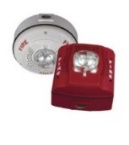 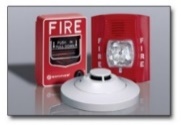 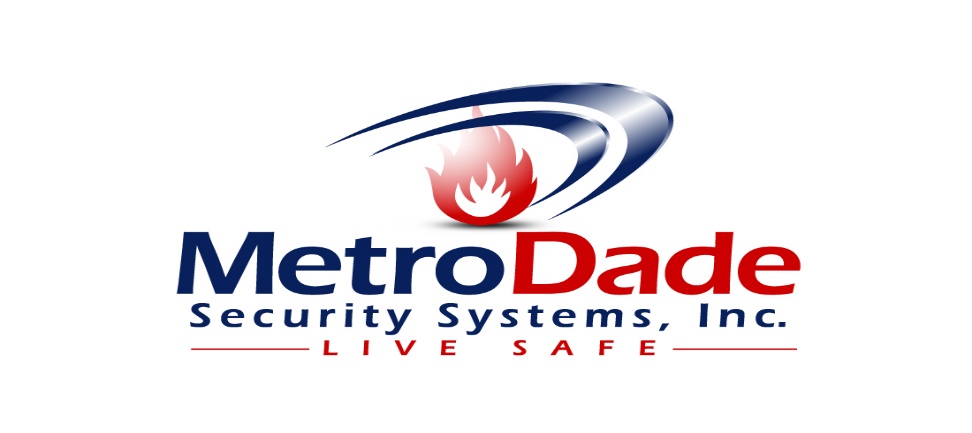 2022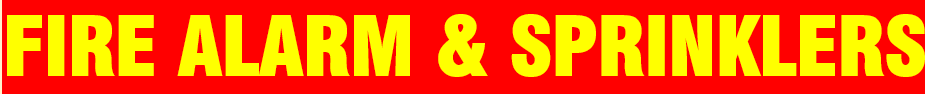 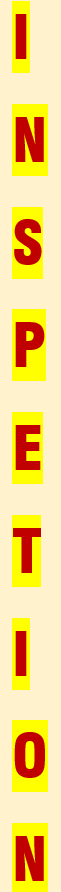 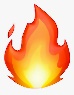 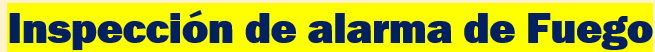 DATES: November 30 and December 1PARK EAST All Buildings (a,b,C,D,E,F,G,H,I,J,K,L)START TIME:  8:30 A.M.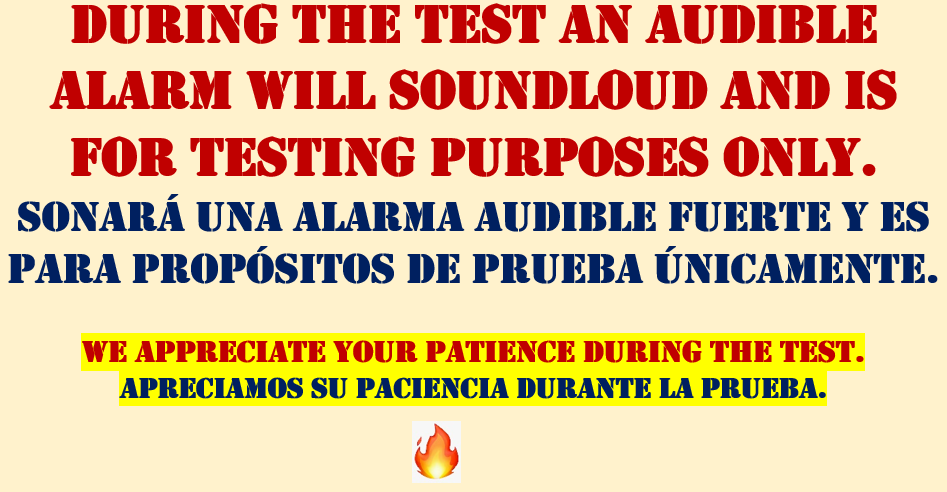 